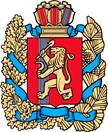 АДМИНИСТРАЦИЯ КУЛАКОВСКОГО СЕЛЬСОВЕТАКРАСНОЯРСКОГО КРАЯПОСТАНОВЛЕНИЕ25.10.2016г.                                    п. Кулаково                                        № 158-пг                       О присвоении почтового адресаземельному участкуВо исполнение Федерального закона от 25 января 2002 года № 8-ФЗ «О Всероссийской переписи населения», статьи 14 Федерального закона от 6 октября 2003 года 131- ФЗ «Об общих принципах местного самоуправления в Российской Федерации», Постановление главы Кулаковского сельсовета от 16.09.2015 № 42-пг,  в целях упорядочения названий улиц и номеров домов в населенных пунктах Кулаковского сельсовета,ПОСТАНОВЛЯЮ:1. Присвоить почтовый адрес земельному участку  с кадастровым номером 24:26:0201003:302, площадью 1243 кв.м.: Красноярский край,  Мотыгинский район, п. Кулаково, ул. Орджоникидзе, 11.2. Контроль исполнения настоящего постановления оставляю за собой.2. Постановление вступает в силу с момента подписания и подлежит опубликованию в газете «Кулаковские вести».Глава Кулаковского сельсовета Мотыгинского районаКрасноярского края                                                                 Т.А. Волкова